Microsoft PowerPointMicrosoft PowerPoint onderdelen voor beginners	1Microsoft PowerPoint	3Wat is PowerPoint?	3De werkomgeving	3Werkbalken/ Het Lint	3Het Lint bestaat uit 10 of meer tabbladen:	4De werkbalk "Snelle toegang" aanpassen	4Tijdelijke Tekstvakken	4Dia-indeling	4Een nieuwe dia toevoegen	5Navigeren met het toetsenbord	5Verschillende weergaven	5De weergave statusbalk	5Dia's beheren	6Dia's selecteren	6Dia's Verplaatsen	6Dia’s kopiëren	6Dia's kopiëren tussen verschillende presentaties	6Omgaan met tekst	7Opmaken van tekstvakken	7Meer opmaak mogelijkheden	7Meerdere kolommen in een tekstvak 	7AutoCorrectie	7Tabel invoegen	8Selecteren van cellen	8Toevoegen van rijen en kolommen	8Verwijderen van kolommen of rijen	8Ontwerp veranderen	8Een complete nieuwe presentatie maken	9Uitlijnen	9Opsommingstekens	9Diamodel	9Achtergrond maken	9Achtergrond opslaan	10Illustraties invoegen	10Illustratie dia invullen en opmaken	10Afbeelding invoegen	10Alles over Vormen	11Vormen	11Vorm tekst en opmaken	11Positie vorm veranderen	11Autovormen draaien	12Autovormen spiegelen	12Autovormen veranderen en invullen	12Autovormen exact hetzelfde maken	12Tekst in autovorm uitlijnen en div. info bijzetten	13Autovormen (Objecten) exact op maat en uitlijnen	13Alles over afbeeldingen en Illustraties	14Afbeelding invoegen	14Tekst in Afbeelding en opmaken	14Bewegende beelden als animatie in een dia plaatsen	14Grafieken	15Grafiek maken	15Grafiek Layout maken	15Tabel maken	15Taartpunt/Cirkel Grafiek maken en wijzigen	152e taartpunt Grafiek maken	16Tabellen	17Tabel maken	17Tabel maken en aanpassen	17SmartArts	18Organigram maken	18Organigram opmaken en aanpassen	18Presentatie instellen voor te presenteren	18Presentatie instellen voor presentatie	19Titels en animatie/afbeeldingen apart opmaken	19Onderwerpen na lezen laten vervagen	19Extensie veranderen in de verkenner voor automatisch presenteren	19Fotoalbum maken	20Foto-album bewerken	20Foto-album opmaken	20Fotoalbum presentatie instellen (animatie en overgangen)	21Fotoalbum presentatie instellen (Muziek op achtergrond)	21Microsoft PowerPoint 
Les 1 Kennismaken met PowerPoint de basisWat is PowerPoint?Met PowerPoint kunnen we voorstellingen en presentaties maken door middel van dia's die zijn gevuld met teksten, afbeeldingen, films, grafieken en geluiden.De werkomgeving – Menubalk - Werkbalken - Het LintVan boven naar beneden:Titelbalk en De werkbalk Snelle toegangRechterkant knoppen naast de gebruikersnaam: 
Weergaveoptie voor het lint – Minimaliseren - Maximaliseren en SluitenDe Menu tabbladenHet Lint Werkblad (grote werkvenster in het midden)Navigatievenster (venster links waar de dia’s staan)Statusbalk met daarin de verschillende weergaveknoppen en de zoomregelaar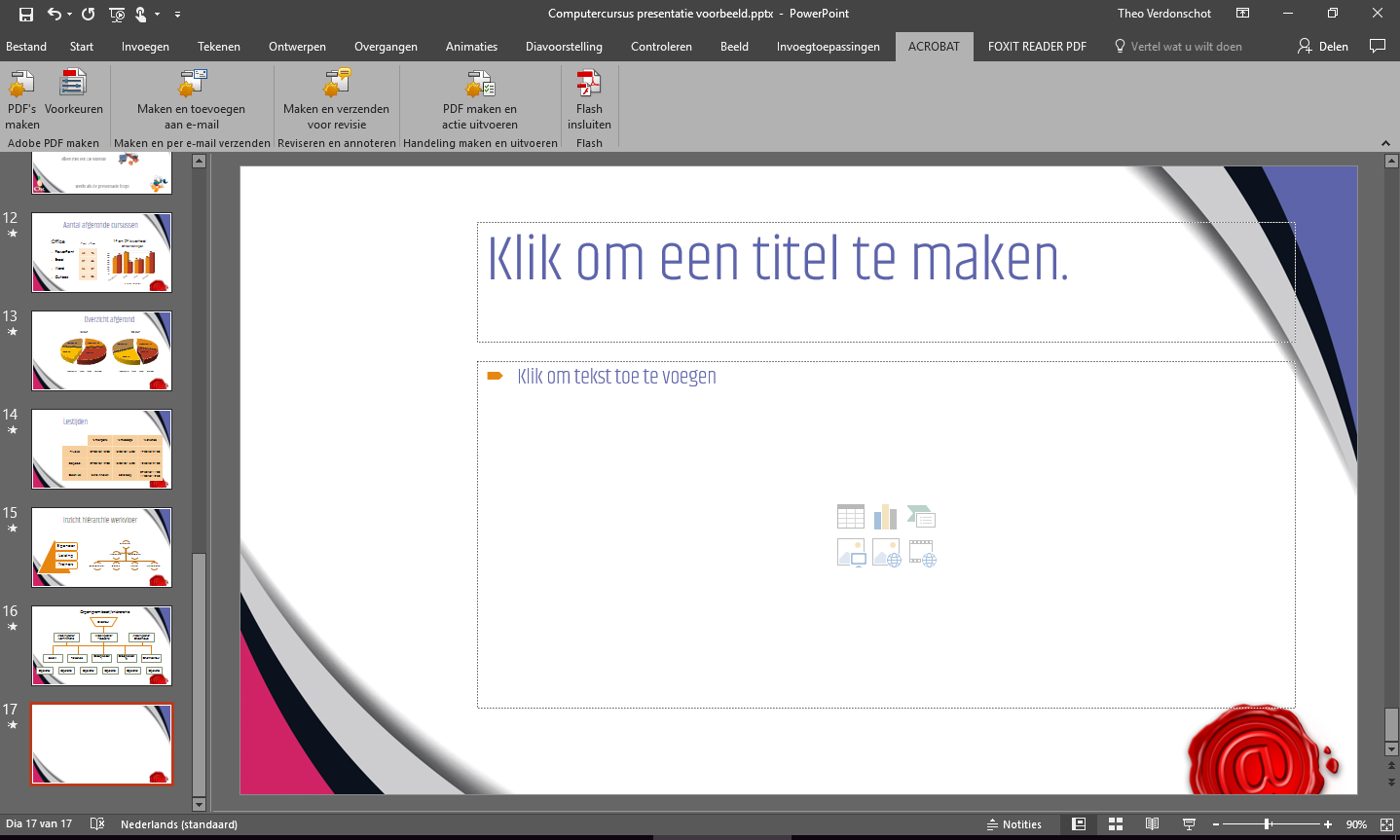 Het Lint bestaat uit 10 of meer tabbladen:Bestand - Start - Invoegen – Teken - Ontwerpen - Overgangen - Animaties - Diavoorstelling - Controleren – Beeld – eventueel Invoegtoepassingen voor player etc. en Acrobat voor pdf-onderdelen te maken. Al deze menu’s zijn weer onderverdeeld zijn in groepen, de belangrijkste hiervan gaan we tijdens de presentatie gebruiken.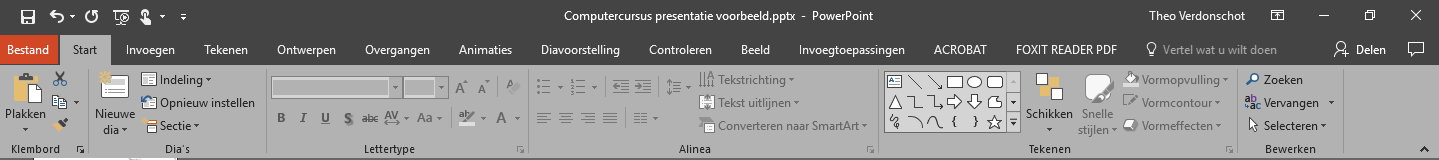 De werkbalk "Snelle toegang" aanpassenOpen de lijst op het pijltjeKlik op bijv. Printer (deze staat nu in werkbalk snelle toegang).Zo ook Afdrukvoorbeeld en Nieuw aanklikken en toevoegen aan de werkbalkTijdelijke TekstvakkenPowerPoint wordt standaard in een lege presentatie weergegeven. Deze presentatie bestaat uit één dia.Alleen de 1e dia start met twee Tekstvakken, de opvolgende starten met Titel en objectAfmetingen wijzigen door in het hoekje te slepen tot gewenste maat.Tekstvak verplaatsen kan met het kruis op de rand van het vak.Het cirkeltje draait eventueel het vakOm een Tekstvak te verwijderen klik je op de rand - Delete Om tekst toe te voegen klik in het Tekstvak, en begin te typen.Om een tekstvak toe te voegen klik op rand Ctrl + C + V 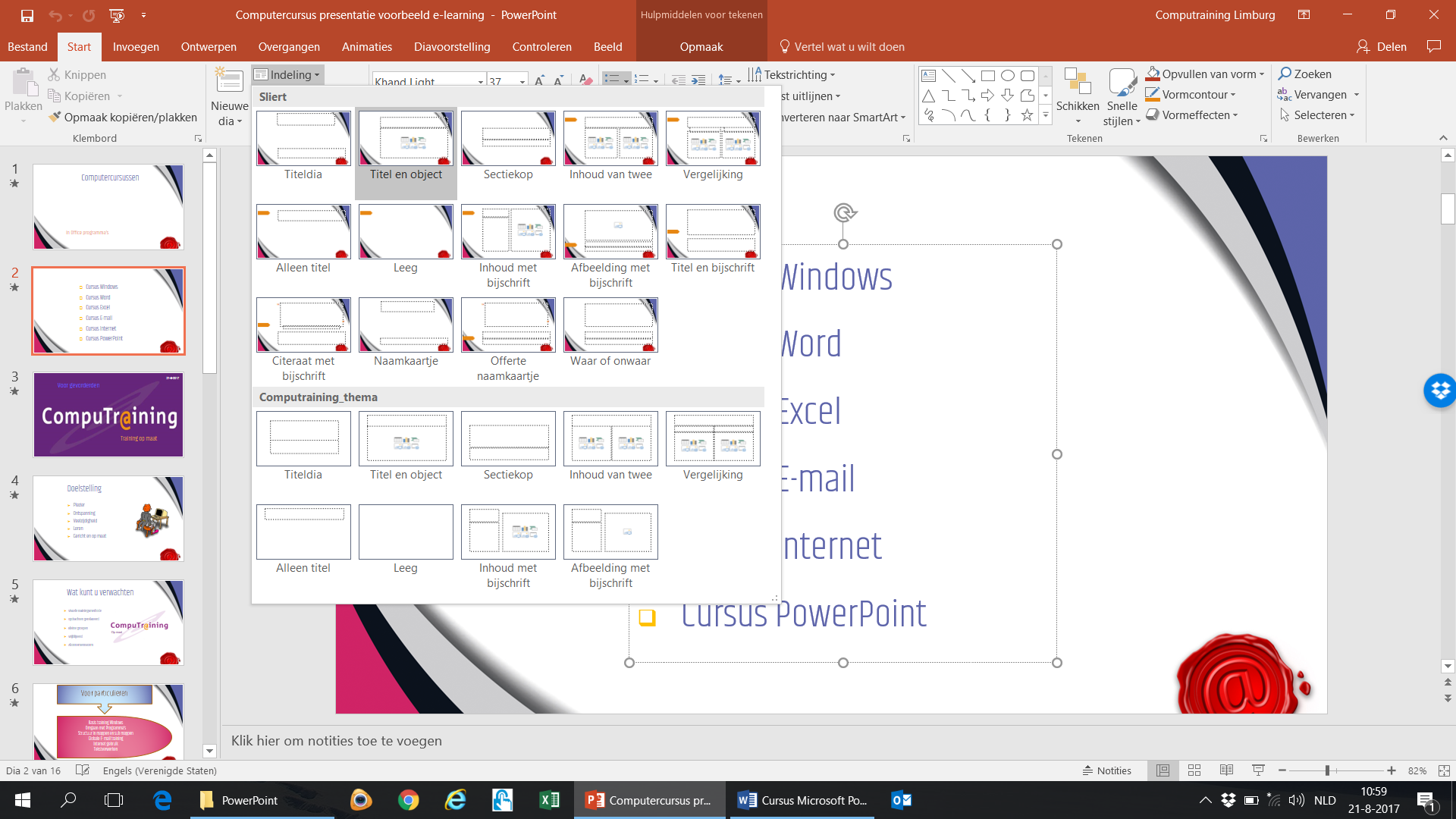 Dia-indelingVia het tabblad Start - Indeling Er zijn 14 verschillende indelingen. 
Standaard is de Titeldia.Verder hebben we nog:"Titel en object" dia."Sectiekop" dia."Inhoud van twee" dia.	"Vergelijking" dia."Alleen titel" dia."Lege titel" dia."Inhoud met bijschrift" dia."Afbeelding met bijschrift" dia.Etc.Les 2 Kennismaken met PowerPoint - De Basis 	Een nieuwe dia toevoegenKlik op de knop Nieuwe dia onder het tabblad Start in het lintDeze knop bestaat uit twee delen - Bovenste helft is indeling Titel en objectAndere indelingen gebruiken klik op het onderste deel van de knop Nieuwe diaEen drop-downmenu opent met de 14 verschillende indelingen De nieuwe dia wordt toegevoegd onder de geselecteerde diaNavigeren met sneltoetsen via het toetsenbordMet het toetsenbord navigeren tussen de onderdelen van onze voorstelling Klik in een woord, Klik op het rechter pijltje (letter voor letter)Ctrl ingedrukt en op het rechter pijltje (einde van het woord)Nieuwe alinea – Enter-toets Einde van de zin - End-toetsBegin van de zin - Home-toetsNieuwe dia, met dezelfde dia-indeling - Ctrl+EnterVorige dia - Page Up-toetsVolgende dia - Page Down-toetsEerste dia van je presentatie - Ctrl + Home-toetsLaatste dia van je presentatie - Ctrl-toets + End-toetsVerschillende weergavenTabblad Beeld - Normaal is Standaard ingesteld 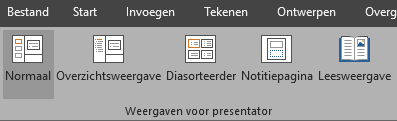 De Normale weergave beschikt over 4 gebieden Het Diagebied (is het groot werkblad)Het Notitiegebied (onderaan de dia)Dia's tabblad (3), weergave in miniatuurOverzicht tabblad (4) inhoud van elke diaWeergaveknoppen om de weergave van de voorstelling te wijzigen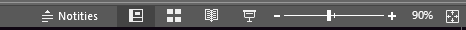 De weergave statusbalkAchtereenvolgende weergaves – klik Notities de notities worden onderin weergegevenKlik de knop Dia sorteerder alle dia’s worden klein weergegevenTerug naar de Normale weergave om terug te kerenIn Normale weergave hebben we ook een klein gebied om notities toe te voegenDe weergave Diavoorstelling geeft de weergave van de presentatieDiavoorstelling stoppen - klik je de Esc-knop Dia verwijderen – selecteren - deleteDia's beheren Dia's selecterenInstelling Normale weergave - dia’s worden onder elkaar getoond voor selectieAlle dia’s selecteren – ctrl + a  Achtereenvolgend Selecteren - selecteer de eerste dia 1x klik – Shift - klik de laatste dia Willekeurige volgorde selecteren - selecteer de eerste dia – Ctrl ingedrukt houden - klik de gewenste dia('s) Dia's VerplaatsenOm dia’s te verplaatsen, klik en sleep je deze naar de positie waar u ze wilt hebben. Dia’s kopiërenSelecteer de diaRechterklik in selectie - Kopiëren of ctrl + cRechterklik op de dia – plakken (dia wordt eronder geplaatst)Dia's kopiëren tussen verschillende presentatiesBeide presentaties zijn geopendSelecteer de dia's die moeten worden gekopieerd. Rechterklik - KopiërenGa naar de tweede presentatie Rechterklik in de dia waarachter de nieuwe dia's komtKies PlakkenSnel kopiëren en plakken kan met de sneltoets Ctrl +C en Ctrl +VDe tekst opmaken kan op precies dezelfde manier als in WORDLes 3 Kennismaken met PowerPoint - De Basis Omgaan met tekstOpmaken van tekstvakkenEen tekstvak achtergrond voorzien van een kleur, kleurovergang of bitmappatroonSelecteer het vak (klik op de rand)Activeer tabblad Opmaak - Opvullen van vormEen drop-downmenu met verschillende opties wordt geopend.Kies de gewenste opvulkleur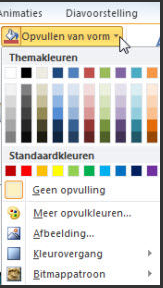 De optie Geen opvulling maakt het tekstvak transparantMeer opmaak mogelijkhedenDe optie Meer opvulkleuren geeft nog meer kleurenDe optie Afbeelding kunnen we navigeren naar de gewenste afbeelding Selecteer de afbeelding, en klik de knop Invoegen De optie Kleurovergang geeft nog meer opties:De optie Bitmappatroon geeft een aantal standaard bitmappatronen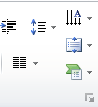 Meerdere kolommen in een tekstvak Selecteer het tekstvak waarin meerdere kolommen komenIn tabblad Start – Kolommen aanklikkenKies 2 kolommenDe optie Meerdere kolommen -voor eventueel meer dan 3 kolommen - onderste venster bepaalt de regelafstand - OK AutoCorrectie Open Bestand - Opties Kies het tabblad Controle - AutoCorrectie-optiesMet AutoCorrectie kunnen we typefouten verbeteren, symbolen en tekst invoegenBijvoorbeeld (c) typen – spatie er wordt © of Compu-academy van gemaakt Automatisch een hoofdletter plaatsen aan het begin van elke zinZelf AutoCorrectie-lange of fout getypte woorden toevoegen (zie voorbeeld).In het linker vak het woord dat vaak verkeerd intypt wordtIn het rechtse vak het woord wat moet worden vervangen.Toevoegen – OK - OK. 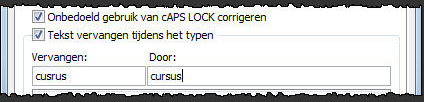 De volgende keer wanneer u dit woord verkeerd intypt, zal het automatisch worden verbeterd als de spatiebalk gebruikt is Tabellen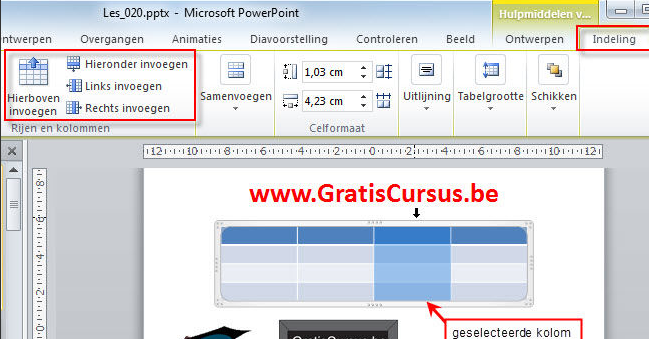 Tabel invoegenTabblad Invoegen - TabelTabel invoegen - Kies 5 kolommen en 7 rijen Selecteren van cellen Rij te selecteren, klik je voor de rand van rij in de tabel met zwarte pijlKolom te selecteren, klik je boven de rand van kolom in de tabelCel selecteren, klik en te sleep over de cellen die je wil selecteren. Tabel te verplaatsen, muisaanwijzer op de rand tot vierdelig pijltje, klik en sleep Toevoegen van rijen en kolommen Klik in een cel – rechtermuisklik – Invoegen – rij of kolom boven of onderVerwijderen van kolommen of rijenRij te selecteren, klik je voor de rand van rij in de tabel (zwarte pijl)Rechtermuisklik – Rij of kolom verwijderenOntwerp veranderenSelecteer de tabelActiveer onder de gebruikersnaam Ontwerpen in het lintKies een ontwerp naar keuze bij (Stijlen voor tabellen)OefentabelEen complete nieuwe presentatie namaken met alle belangrijke items die nodig zijn.De voorbeeld presentatie van docent openen (deze wordt exact nagemaakt)Tekst, opsommingstekens en het DiamodelTekst en Uitlijnen Dia 1Open een lege PowerPointpresentatie indien nodigOpen tabblad Ontwerpen en kies bijv. dia SprietRechtermuis op de ontwerpdia (Spriet) – Toepassen op alle diaKlik op Dia 1 in titel tekstvak - typ Computercursus en sleep de titel in zijn geheel naar boven – tekst rechts uitlijnenIn het 2e tekstvak, In Officeprogramma’s typen (maak tekst op zoals in het voorbeeld)Sleep het tekstvak op de juiste plaats Lijn de tekst in het onderliggend Tekstvenster links uitOpsommingstekens Dia 2Klik op Dia 1 en Enter (nieuwe dia)Verwijder het titel tekstvak, klik op rand - DeleteTyp een aantal cursussen bv. Word, Excel etc. in het 2e tekstvakSelecteer alle opgesomde cursussen – Links uitlijnen en puntgrootte 40Selecteer de tekst en opsomming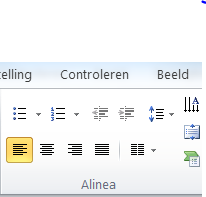 Ga via de Alinea groep naar opsommingtekens Open het opsommingsvensterKies Lege vierkantjesKlik Opsommingstekens en NummeringGrote van tekst 60Maak de kleur van de opsommingtekens blauwDiamodelStel het diamodel voor de indeling Titel en object voor alle komende dia’s naar wens inKlik op Dia 2 en Enter (nieuwe dia indeling van Titel en object verschijnt)Beeld – Diamodel aanklikkenNaam wijzigen – geef het diamodel jouw naamVerander de grote van het lettertype en maak de kleur donkerblauwVoettekst moet aangevinkt staan en verander de naam in de voettekst – Lijn deze links uitSluit Diamodel in Menu BeeldAchtergrond maken en gebruikenAchtergrond maken Dia 3Klik op Dia 2 en maak een nieuwe Dia – (Enter)Klik in Dia 3 en open in de tabblad OntwerpenKlik in de groep Aanpassen - Achtergrond opmakenKies de Opvulling met Afbeelding of bitmappatroonKlik op (invoegen uit) BestandAfbeelding selecteren: activeer de onderstaande mappen (2x klik)Mijn documenten, Afbeeldingen, logo’s - kies een logo – Invoegen – sluitenAchtergrondafbeeldingen verbergen, aanvinken Achtergrond opslaanKlik met de rechtermuisknop in het werkblad op de achtergrond van Dia 3.Kies in het keuzemenu: Achtergrond opslaan.Sla de achtergrond op in uw eigen map PowerPoint, AlgemeenDe bestandsnaam is Logo Computraining.Klik in het Titelveld en typ: Voor gevorderden, (Lettertype= Lucida Sans Uni code, kleur=wit) Klik in het grote veld en typ: Training naar wens op Maat.Zorg ervoor dat Training naar wens op Maat helemaal onderaan in het veld staat.Tekstvakken maken voor datum en bedrijfsnaam - Datum invoegenAfbeeldingen invoegen en bewerken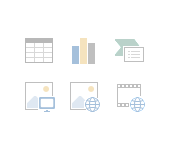 Online afbeeldingen invoegen Dia 4Voeg met enter een nieuwe dia in (dia 4)Kies in het werkveld het icoontje Online afbeeldingen Typ in het venster Zoeken naar: computer of pcSelecteer een dame of heer achter een beeldscherm 1x klik (sluit het venster)Sleep de illustratie/afbeelding op de juiste plaatsVergroot deze door in de hoek op de ankers te slepenTekst gebruiken die ergens anders staatTyp in het Titelvenster Doelstelling.Maak aan de linkerkant een nieuw tekstvakKopieer hier (in de Word opdracht) onderstaande opsommingen en plak het in het 2e tekstveldPlezierOntspanningVeelzijdigheid Leren Gericht en op maatZorg ervoor dat de tekst boven in het tekstvak blijft staan Geef de tekst de passende opsommingstekensAfbeelding invoegenVoeg een nieuwe dia in klik dia 5 - enterTyp in het Titelvenster: Wat kunt u verwachten.Kopieer onderstaande opsommingen en plak het geheel in het 2e tekstveld in PowerPointVisuele trainingsmethodeOpdrachten gerelateerdKleine groepenVrijblijvendAbonnementsvormZorg ervoor dat de tekst in het midden van het tekstvak komt te staan.Ga naar menubalk Invoegen – Afbeelding – Uit bestand – Logo of
Zoek via Internet – Google - Afbeeldingen – een willekeurig Logo Vervolgens Invoegen maak een doorzichtig tekstvak in de afbeelding met de tekst Op maatAlles over Vormen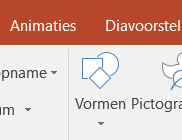 Vormen Dia 6Maak een nieuwe dia (dia 6)Klik in het Titelvenster en Delete het hele venster Invoegen - VormenKies in de groep Blokpijlen de autovorm Bijschrift: pijl omlaagTeken/sleep met het kruisje de Autovorm over de gehele lengte van het titelveldVorm tekst en opmakenSelecteer de Autovorm rechtermuis klik – Vorm opmaken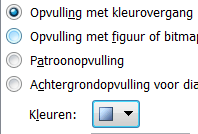 Open indien nodig het item OpvullingKies - Opvulling met kleurovergangKlik het venster Kleuren op het pijltjeKies een rustige kleur - SluitenIn vorm rechterklik Tekst toevoegenTyp: Voor Particulieren, kies lettertype Monotype Corsiva 48 Vorm tekst en opmakenKlik in het 2e Tekstvenster en Delete het hele vensterVorm maken - Invoegen - VormenGa naar het venster Stroomdiagram en kies de autovorm Stroomdiagram – UitstelTeken/sleep met het kruisje de Autovorm over de gehele lengte van het TekstveldRechterklik - Tekst toevoegenOnderstaande blauwe tekst kopiëren en in vorm plakken en met enter onder elkaar zettenMaak de vorm op zoals het voorbeeldBasistraining Windows, Omgaan met Programma’s, Structuur in mappen en sub mappen, Globale E- mail training, Internet gebruik, TekstverwerkenPositie van vorm gebruiken en veranderen Dia 7Maak een nieuwe dia (dia 7) en kopieer de Titel Bijschrift Pijl omlaag Autovorm uit vorige diaKlik in nieuwe dia op de rand en Delete allebei de venstersPlak de Autovorm van vorige dia in nieuwe dia – maak deze kleiner Draai m.b.v. het grijze knopje en draaipijltje de Autovorm verticaal.Sleep de Autovorm precies passend tussen de boven en onderkant diaTrek de Autovorm iets breder en verander eventueel het opvuleffect Rechtermuis klik Vorm opmaken - maak de kleur van de lijn rood (Opvulling dicht - Lijn openklikken)Verander de tekst in: Voor Bedrijven - Geef de tekst de kleur goud Achtergrond afbeeldingen verbergen aanvinken onder groep OpvullingAutovormen draaienNieuwe identieke vormen maken in dezelfde dia (gebogen pijlen)Invoegen - VormenIn de groep Blokpijlen kies de autovorm Pijl: Gekromde omlaagTeken met het kruisje de Autovorm Boven in de diaVorm opmaken (r.m. klik) – Opvulling - kies Opvulling met kleurovergang – Type - Rechthoek Kopieer de pijl en plaats deze In dezelfde lijn onder in de diaDraai de pijl zodat ze een denkbeeldige cirkel vormen (zie voorbeeld)Autovormen spiegelenNieuwe vorm maken en spiegelen tussen de gebogen pijlenInvoegen - VormenIn de groep Basisvormen kies de autovorm EzelsoorTeken/sleep met het kruisje de Autovorm tussen de twee pijlenVorm opmaken (r.m. klik), Opvulling, kies Opvulling met kleurovergang - Type Rechthoek Trek de Autovorm in een mooie verdeling tussen de twee pijlen op maatSelecteer de vorm door erin te klikkenSelecteer tabblad Start In de groep Tekenen – Schikken - Draaien - kies Horizontaal spiegelen Voeg via internet één Office logo en plaats het in de hoek – kopieer het logo - plaats in tegenovergestelde hoek en spiegel deze zoals in bovenstaande opdrachtAutovormen veranderen en invullenRechterklik in de vorm Ezelsoor - Tekst toevoegenOnderstaande tekst kopiëren of intypenCursus structuur in bestanden, mappen en opslaanCursus Outlook voor gevorderdenCursus Excel Cursus PowerPoint Cursus WordCursus Rapporteren & SolliciteeradviesAangepast naar wensRechterklik - Tekst Bewerken – Plakken - tekst centreren en Wit instellenAutovormen exact hetzelfde maken Dia 8Klik in laatste dia en voeg 1 nieuwe dia’s in met enterKlik op dia 8 en typ, Microsoft in het Titelvenster, Tekengrootte 54 – verticaal draaienKlik in het 2e grote venster op de rand en delete het hele vensterNieuwe vorm maken: Invoegen - VormenIn de groep Blokpijlen kies Pijl: Ingekeept rechts Teken een Punthaak - Maak deze pijl naar wens op (of zoals het voorbeeld)Kopieer de vorm en Plak er vervolgens nog 2 verdeeld onder (zie voorbeeld Presentatie)Tekst in autovorm uitlijnen en div. info bijzettenTyp de volgende tekst in de Autovorm. (Rechterklik Tekst toevoegen)
	Pijl 1: Meer kennis over Windows
	Pijl 2: Meer kennis over Office
	Pijl 3: Meer kennis over AdobeDe tekst in pijl 1 centreren en boven uitlijnen De tekst in pijl 2 centreren en gecentreerd uitlijnen De tekst in pijl 3 centreren onder uitlijnen De tekst in de pijlen verdelen, elke pijl anders (r.m. klik- Vorm opmaken – Tekstvak – Verticaal uitlijnen – Boven enz.)Haal de logo’s van Windows, Office en Adobe via Internet op in de map AfbeeldingenVoeg de logo’s van elk onderdeel via de Verkenner op de juiste plaats inZet de tekstvakken met de titels op juiste plaats (zie voorbeeld)Objecten of bestanden invoegenHet invoegen van een Microsoft bestand Dia 9Klik in laatste dia en voeg 1 nieuwe dia’s in met enterKlik in het 1e en 2e tekstvak op de rand en delete het de vensters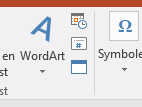 InvoegenObjectTabblad Bestand gebruiken aanklikkenBladerenJuiste map en bestand openenOefenbestanden – Word bestand Inhoudsopgave PowerPoint - OkObject Word verkleinen en rechts in de pagina zettenHetzelfde met het Excel bestand Inhoudsopgave – links op de pagina zettenDe achtergrond met kleurverloop opmakenRechterklik in de dia – Achtergrond opmakenVink Opvulling met kleurovergang aanKies een kleurovergang naar wens Eventueel Achtergrond afbeeldingen verbergen aanvinkenSluit het Achtergrondopmaak vensterObjecten Schikken en op maat makenAutovormen (Objecten) exact op maat en uitlijnen Dia 10Klik in laatste dia en voeg een nieuwe dia’s in Klik in het titel tekstvak en typ, Voorwaarden en grootte 60Klik in het 2e grote venster op de rand en delete het hele vensterNieuwe vorm maken - Invoegen - VormenGa naar onderdeel Basis en kies de autovorm Schuine rand Teken een klein knopje onder het Titel vak Maak deze autovorm naar wens op (Snelle stijlen)UitlijnenKopieer de vorm Ctrl +C gevolgd door Ctrl + V (zie voorbeeld Presentatie docent)Herhaal dit tot er 5 knopjes naast elkaar staan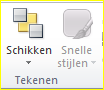 Objecten selecteren en schikkenSelecteer alle vormen door er overheen te slepen met de muis Klik Schikken – Uitlijnen – Horizontaal uitlijnenKlik Schikken – Uitlijnen – Horizontaal verdelen- eventueel ook Rasterlijnen weergevenSelecteer de uitgelijnde knopjes en kopieer deze zet de rij eronderHerhaal dit tot er 4 rijen netjes onder elkaar staanAlles selecteren en het geheel op de juiste plaats zetten met de pijlen op het toetsenbordZet in alle knopjes een symbool – Wingdings en geef het symbool een kleurAlle knopjes selecteren met ctrl + klik – symbool kiezenAfbeeldingen, Illustraties en bewegende plaatjesAfbeelding invoegen Dia 11Klik op onderste dia en voeg een nieuwe dia toe Klik in het Titelvenster en typ: Voordelen Tekengrootte 60Klik in het 2e grote venster en delete het opsommingsteken.Ga naar Invoegen in het lint, kies AfbeeldingGa in het dialoogvenster naar: Documenten/Server - Afbeeldingen –  Logo’s – CTV Logo blauwMaak de afbeelding op maatTekst in Afbeelding en opmakenMaak een Tekstvak over de hele breedte boven in het logoHetzelfde onder het logo, typ in de tekstvakken onderstaande tekst.Bovenste vak: Kleine groepen of privélesOnderste vak: symbool © invoegenSelecteer de tekst en maak deze op zoels het voorbeeldMaak een voettekst met het e-mailadresBewegende beelden als animatie in een dia plaatsenVoeg een nieuwe dia in (dia 11)Bewegende afbeeldingen kan alleen met de .GIF-extensieOpen Internet/Google en typ onderwerp: afbeelding met .GIF – klik AfbeeldingenKies een gif afbeelding (de afbeelding opent in een nieuw venster)Afbeelding Opslaan als – kies een logische map en bestandsnaam.Haal 3 verschillende .GIF-afbeeldingen op en sla op in een logische mapGa terug naar de PowerPoint cursus presentatie – maak een nieuwe diaDelete de inhoud van de dia en voeg 3 tekstvakken in Geef elke afbeelding in het tekstvak een toepasselijke naamVoeg de 3 gif afbeeldingen in de dia en zet deze op juiste plaatsDe afbeeldingen bewegen alleen als de presentatie af gespeeld wordt (test op Diavoorstelling – vanaf huidige dia)Grafiek en tabel gegevens presenterenGrafiek maken Dia 13Voeg een nieuwe dia in Klik op grafiekicoon, (midden in dia) een grafiekvenster verschijnt.Kies de grafiek, 3D gegroepeerde kolom – OK (een Excelvenster verschijnt naast de grafiek)Kies in Grafiekindeling – Indeling 3Typ op de plaats van de categorie de 4 verschillende cursussen (zie voorbeeld)Verwijder de kolom van reeks 3 Geef reeks 1 de naam kwt 1 en reeks 2 kwt 2Geef onder de kwartalen een aantal willekeurige cijfers tussen de 40 en 100Sluit het Excel programma, de Grafiek verschijnt met de ingevulde gegevens.Maak de tekst van de kwartalen passend tekengrootte 12Maak de grafiek eventueel passend zoals het voorbeeldGrafiek Layout makenJe mag naar eigen inzien experimenteren met de lay-out van de grafiek en legendaKlik op de staven tot ze geselecteerd zijn – Gegevensreeks opmaken – kies kleurKlik in het grote vak – ga in het lint naar Grafiekindeling - experimenteerKlik in het grafiektitel venster en geef de grafiek de naam Afgewerkte cursussenKlik tabblad Titel en geef de grafiek de naam – Aantal afgerondOpen buiten de grafiek het groene plusje - Gegevenslabel aanvinken voor de waarde boven de staaf weer te gevenRasterlijnen een kleur geven – r.m. klik op de rasterlijn – Rasterlijnen opmakenGegevens in as aanpassen - r.m. klik in de linker verticale as – As opmaken en de hoogste waarde veranderenLegenda verplaatsen – r.m. klik – Legenda opmaken – kies de Optie BovenTabel makenNaast de grafiek een tabel maken (Invoegen – Tabel) van 2 kolommen en 4 rijenMaak de tabel hetzelfde als het voorbeeld (kleur en data)Teken een tekstvak boven de tabel typ 1e en 2e kwt in het vakKopieer de gegevens in de grafiek in de tabel via Ontwerpen – Gegevens selecteren – kopieer de gegevens in Excel en plak deze als waarde in de tabelTeken een tekstvak links van de tabel typ de cursussen in het vak zoals het voorbeeld3D taartpuntgrafiek maken met gegevens uit een tabelTaartpunt/Cirkel Grafiek maken en wijzigen Dia 14Voeg een nieuwe dia in Klik op grafiekicoon, (midden in dia) een grafiekvenster verschijnt.Kies Cirkel, 3D-cirkel – OK (een Excelvenster verschijnt naast de grafiek)Kopieer de gegevens van 1e kwt uit de tabel van dia 12 en plak deze in de 2e Excel kolomPlak de tekst van de cursussen in de 1 kolom Sluit ExcelKlik op het groene plusje – Gegeven labels aanvinken – kies met Bijschrift bij gegevensMaak de grafiek hetzelfde als in het voorbeeld – sleep de taartstukken uit elkaar met de linkermuisknopVerander de naam in cel B2 in het Excel blad – Ontwerpen – Gegevens bewerken – 1e kwartaal2e taartpunt Grafiek maken Verklein de 1e grafiek en verplaats deze naar rechts in de diaMaak in het linker veld dezelfde grafiek als de voorgaande met de gegevens van het 2e kwtInvoegen – Grafiek – Circel-3D-cirkelVolg de opdrachten van de vorige oefeningen om de 2e grafiek hetzelfde als de 1e te makenPlak in Excelvenster de gegevens van het 2e kwt van de tabel in vorige diaTyp in het Titelvenster: Overzicht afgeronde cursussen.TabellenTabel maken Dia 15Klik op dia 14 en voeg een nieuwe dia in.Kies in de dia: Titel en object het 1e icoon Tabel of via Invoegen TabelKies 4 Kolommen en 5 rijenTyp in het Titelvenster Lestijden en maak het tekstvak zo smal mogelijkSelecteer 1e tabelvak en geef de opvulling een witte kleurR.m. klik – Vorm opmaken - Lijn – kies Geen lijnSleep het tekstvak in het 1e tabelvak A1 en maak de tekst passen Typ of kopieer de inhoud van de tabel zoals in het voorbeeldSmartArtsPiramide met tekst maken Klik op laatste dia en voeg een nieuwe dia in.Typ in het Titelvenster: Inzicht hiërarchie werkvloerKlik op het icoontje SmartArt, een venster verschijnt.Kies Piramide en klik Piramidelijst SmartArtDeel het organigram volgens voorbeeld in (gebruik R. Muisknop)Om een SmartArt te verwijderen klik op de vorm - DeleteOrganigram opmaken en aanpassenInvoegen – SmartArt – Hiërarchie – Halve cirkelProbeer een aantal lay-outs, en kies er vervolgens naar wensTekst toevoegen volgens voorbeeldVorm ernaast zetten – r.m klik – Vorm toevoegen – Vorm ervoorSelecteer alle vakjes - geef de tekst de kleur goudGeef de lijn een kleur en een achtergrond via Opmaak naar keuze Selecteer de onderste rij met Ctrl ingedrukt en verklein de cirkels met slepen PS, men kan ook een eigen Organigram teken en opmaken via: zie volgende diaInvoegen met behulp van Autovormen en pijlen kan er geëxperimenteerd wordenOvergangen instellen tijden een presentatiePresentatie overgangen instellen voor te presenterenSelecteer de 1e diaKlik tab Overgang in menubalkEventueel het venster van Overgang openklappenKlik op Vorm – open Effectopties – kies CirkelKlik dia 2 en stel de rest van de overgangen willekeurig inDia-overgang kiezen (Willekeurig)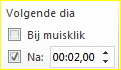 Klik op elke dia met een andere overgang naar keuzeKies onder kopje Volgende dia: Na (aanvinken)Aanvinken  2 sec.Klik Op Alles toepassenControleer de instellingenDiavoorstelling tabblad activerenKies Vanaf het begin (de presentatie begint automatisch te lopen)Met de rechtermuisknop kan presentatie geregeld en gestopt wordenAnimaties instellen voor presentatieTitels en animatie/afbeeldingen apart opmakenSelecteer de gewenste titelAnimatie aanklikken in MenubalkBinnenvliegen kiezenAnimatie volgorde wijzigen – Bij klikkenDuur wijzigen naar 02:00Test instelling – Vanaf het beginOnderwerpen na lezen laten vervagenSelecteer 1e item – kies BinnenvliegenHerhaal dit met alle opsommingen Klik rechtermuis op 1e item in Animatiedeelvenster – Effectopties aanklikkenOpen Na animatie – kies kleur grijs - OKSluit animatievensterControleer instellingen tijdens voorstelling van huidige diaExtensie veranderen in de verkenner voor automatisch presenterenOpen eigen map Maak Extensies zichtbaar – Beeld – Bestandsnaam extensies aanvinkenKopieer de presentatie - Verander de extensie van .pptx naar pps2x klik op presentatie .ppsPresentatie gaat automatisch startenFoto’s presenteren op tijd en automatischFotoalbum makenOpen een nieuwe presentatieInvoegen (Menubalk)Nieuw fotoalbumBestand/schijf (om te kunnen bladeren)Mijn documenten (Linker veld)Mijn afbeeldingenGewenste map (2x klik) bijv. Webshots1 foto aanklikken (1x klik)Ctrl. + A samen indrukken (alles is geselecteerd)Invoegen (foto’s worden geladen) - MakenFoto-album bewerkenSelecteer de 1e diaKlik tab Overgang in menubalkEventueel het venster van Overgang openklappenKlik op Vorm – open Effectopties – kies CirkelKlik dia 2 en stel de rest van de overgangen willekeurig inDia-overgang kiezen (Willekeurig)Klik op elke dia met een andere overgang naar keuzeKies onder kopje Volgende dia: Na (aanvinken)Aanvinken  2 sec.Klik Op Alles toepassen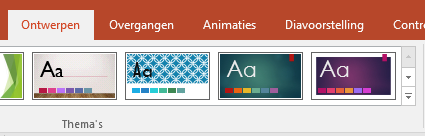 Foto-album opmakenAchtergrond kiezen - OntwerpenThema - Dia-ontwerpvenster openklappenOntwerp naar keuze kiezenMaak de Titeldia 1 helemaal op met tekst naar eigen keuzeAfbeeldingen zoveel mogelijk passend maken op de diaAfbeeldingen die te klein zijn op de een dia deze achtergrond zwart makenDiavoorstelling aanklikken (Menubalk)Vanaf het beginRechter muisklik Voorstelling beëindigenFotopresentatie instellen met animaties en muziekTitels, tekst en animatie apart in de dia laten verschijnenSelecteer de titel in dia 1Animatie aanklikken in MenubalkBinnenvliegen kiezenEffectopties – Van onderenAnimatie volgorde wijzigen – Bij klikkenDuur wijzigen naar 02:00Selecteer het ontwerp en vervolgens de naam 1 voor 1 met bovenstaande instellingen(bij elke muisklik komt nu de tekst of item van onder naar boven binnenvliegen)Test instelling – Vanaf het begin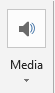 Fotoalbum presentatie instellen (Muziek op achtergrond)Muziek toevoegen tijdens de diavoorstelling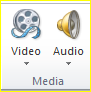 Invoegen (in Menubalk) Open Media – kies Audio Blader naar Muziek, maak eigen keuze Vink de gewenste onderdelen aan: Starten Automatisch of met muisklik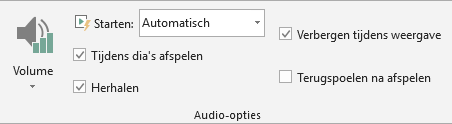 Sleep eventueel het icoon naar de rechter onderhoekKies Animaties (menubalk) – Deelvenster Animatie (Rechterveld verschijnt)Op titel van nummer in het rechterveld, rechtermuisklik-EffectoptiesAfspelen stoppen na bv. 100 dia’s - OK Bestand - presentatie OpslaanDiavoorstelling aanklikken (Menubalk)Vanaf het beginRechter muisklik Voorstelling beëindigen of EscDeze instellingen kunnen ook voor de PowerPointpresentaties gebruikt wordenNaamWeek 1Week 2Week 3Week 4